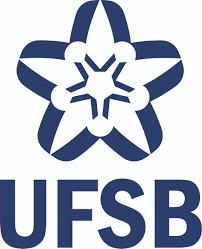 UNIVERSIDADE FEDERAL DO SUL DA BAHIACENTRO DE FORMAÇÃO EM CIÊNCIAS AGROFLORESTAISPROGRAMA DE PÓS-GRADUAÇÃO EM BIOSSISTEMASDOUTORADO/MESTRADO EM BIOSSISTEMASNOME COMPLETO DO AUTOR(A)(TÍTULO)ITABUNA-BA2024